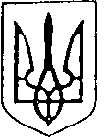 Україна Більшівцівська  селищна  рада                                                                                              V сесія VIІI скликання(друге пленарне засідання)РІШЕННЯвід 06 червня 2021 року                                                              смт. Більшівці                № 1020Про затвердження Програми та Зведеного плану природоохоронних заходів на 2021 – 2022 роки Відповідно до Бюджетного кодексу України та керуючись статтями 26 Закону України „Про місцеве самоврядування в Україні”, селищна рада вирішила: 1. Затвердити «Програму природоохоронних заходів з охорони навколишнього середовища Більшівцівської селищної ради на 2021-2022 роки» (додається). 2. Затвердити Зведений план природоохоронних заходів фонду охорони навколишнього природнього середовища у складі бюджету Більшівцівської селищної територіальної громади на 2021-2022 роки (додається). 3. Фінансовому відділу селищної ради відповідно до розпоряджень голови здійснювати фінансування заходів, передбачених Програмою в межах наявного фінансового ресурсу. 3. Контроль за виконанням рішення покласти на постійну комісію з питань планування, фінансів, бюджету та соціально-економічного розвитку та постійну комісію з питань житлово-комунального господарства, комунальної власності, містобудування, будівництва, земельних відносин та охорони природи.Селищний голова 						Василь СаноцькийПрограма природоохоронних заходів з охорони навколишнього середовища Більшівцівської селищної ради на 2021-2022 рокиПАСПОРТ програми природоохоронних заходів з охорони навколишнього середовища Більшівцівської селищної ради на 2021-2022 роки1.Загальні положенняПрограма природоохоронних заходів з охорони навколишнього середовища Більшівцівської селищної ради на 2021-2022 роки(далі - Програма)  розроблена та діє відповідно до вимог Закону України “Про охорону навколишнього природного середовища” від 25.06.1991року; Постанови КМУ “Про затвердження переліку видів діяльності, що належать до природоохоронних заходів” від 17 вересня 1996 року № 1147 із змінами та враховуючи “Методичні рекомендації щодо порядку розроблення регіональних цільових програм, моніторингу та звітності про їх виконання” від 04.12.2006 року № 367. Підставою для розроблення Програми є існування проблем на території населених пунктів Більшівцівської селищної територіальної громади, розв’язання яких потребує залучення бюджетних коштів, координації спільних дій органу самоврядування, підприємств, установ, організацій та населення.2.Визначення проблеми, на розв'язання якої спрямована Програма Охорона навколишнього природного середовища, раціональне використання природних ресурсів, забезпечення екологічної безпеки життєдіяльності людини – невід’ємна умова сталого економічного та соціального розвитку територіальних громад та вцілому України. З цією метою в нашій державі здійснюється екологічна політика, спрямована на збереження безпечного для існування живої і неживої природи навколишнього середовища, захист життя і здоров’я населення від негативного впливу, зумовленого забрудненням навколишнього природного середовища, досягнення гармонійної взаємодії суспільства і природи, охорону, раціональне використання і відтворення природних ресурсів. Аналіз наслідків ігнорування екологічних проблем свідчить, що природні екологічні ресурсі не спроможні самостійно компенсувати наслідки безвідповідальної виробничої та побутової діяльності людини. Вищевказане дає змогу зробити висновок, що проведення на селищному рівні природоохоронних заходів є життєво необхідним, оскільки забезпечує для жителів 16 населених пунктів Більшівцівської селищної територіальної громади безпечні умови проживання. 3.Мета ПрограмиПрограма розроблена з метою реалізації державної політики в галузі довкілля, забезпечення екологічної безпеки, захисту життя і здоров’я мешканців населених пунктів Більшівцівської селищної територіальної громади від негативного впливу, зумовленого забрудненням навколишнього природного середовища, досягнення гармонії взаємодії суспільства і природи. 4.Стан екологічної ситуації на території Більшівцівської селищної територіальної громади та обґрунтування необхідності реалізації ПрограмиЕкологічна ситуація на території населених пунктів Більшівцівської селищної територіальної громади характеризується відносною стабільністю показників - однак багато проблем потребують вирішення: 1.  Несанкціоноване розміщення твердих побутових відходів населення є суттєвим чинником негативного впливу на земельні та водні ресурси селищної ради і здоров’я людей. Накопичення побутового сміття в лісозахисних смугах вподовж автомобільних доріг, в лісонасадженнях, поблизу річок Нараївка, Гнила Липа, потічків Уїздського та "Млинівка", водоймищ - і є одним із потенційних джерел забруднення довкілля і являють собою велику загрозу навколишньому природному середовищу та підлягають утилізації. Тому одним із пріоритетних питань захисту навколишнього природного середовища на території ради є організація робіт по екологічно безпечному збиранню, перевезення відходів для подальшої їх утилізації та локалізація стихійних звалищ. 2.  Стан озеленення на території Більшівцівської селищної територіальної громади потребує подальшого розширення та коригування. Насадження обмеженого користування представлені озелененими територіями присадибної забудови, загальноосвітніх закладів, дитячих садків, стадіону і т.п. Актуально на сьогодні є забезпечення обслуговування зелених насаджень в межах жилої забудови (прибудинкових територій житлових масивів, впродовж доріг та населених пунктів). 3. Збереження природно-заповідного фонду, а саме будівництво,   обладнання,   реконструкція  і  розширення та утримання об'єктів парку-пам'ятки садово-паркового  мистецтва (Парк пам’яті борцям за незалежність України площею 6,2 га отримав Статус парку-пам'ятки садово-паркового  мистецтва згідно з рішенням обласної ради від 08.06.2012 року № 555-15/2012). Проведення даних заходів необхідні з метою збереження та відтворення природних екологічних систем і  пов'язаних  з  діяльністю установ.4. Проведення заходів з захисту від підтоплення та затоплення, направлених на запобігання розвитку небезпечних геологічних процесів, усуненню або зниженню до допустимого рівня їх негативного впливу на території і об’єкти на території населених пунктів Більшівцівської територіальної громади.5. Будівництво каналізаційних мереж та споруд як один із важливих і основних етапів при зведенні будь-якого об'єкта або будівлі та збереження екологічного стану території. Адже дана комунікація відповідає за збір, транспортування, видалення рідких і твердих продуктів людської життєдіяльності, побутових, господарських і стічних рідин з подальшим очищенням або утилізацією, а стічні води перед скиданням у водойми повинні бути очищені на очисних спорудах, тому важливим є будівництво очисних споруд глибокого біологічного очищення стічних вод.6. Природоохоронна (екологічна) пропаганда — вплив на світогляд, орієнтацію, мотивацію, поведінку і настрій населення з метою ослаблення дій, спрямованих на знищення природи, а також на формування і підтримку природоохоронних переконань, знань, навичок і соціальної активності людей для дій, спрямованих на захист природи. Природоохоронна пропаганда є одним з методів охорони природи.5.Обґрунтування шляхів і засобів розв'язання проблеми, обсягів та джерел фінансування, строки виконання Програми Оптимальним шляхом для розв'язання проблеми є проведення ефективної і цілеспрямованої діяльності щодо охорони навколишнього природного середовища, забезпечення екологічної безпеки, раціонального використання і відтворення природних ресурсів на перспективу. Засобами для розв’язання проблеми з реалізації програми передбачається фінансування з фонду охорони навколишнього природного середовища, бюджету Більшівцівської селищної територіальної громади та інших джерел, незаборонених законодавством (коштів підприємств, установ, організацій незалежно від форми власності, розташованих або зареєстрованих на відповідній території, а також коштів населення). Основним джерелом фінансування Програми є одержані трансферти з Івано-Франківського обласного бюджету та місцевих бюджетів територіальних громади, акумуляція коштів місцевого фонду охорони навколишнього середовища за рахунок надходження екологічного податку та інші джерела фінансування, не заборонені законодавством. Фонд охорони навколишнього середовища утворюється у відповідності з Положенням про фонд охорони навколишнього природного середовища Більшівцівської селищної територіальної громади (додаток до Програми). Виконання Програми розраховано на 2021-2022 роки.  6. Перелік завдань та заходів Програми та результативні показники Враховуючи реальний стан довкілля, який сформувався на території населених пунктів територіальної громади, основними завданнями програми та пріоритетними напрямками екологічної політики селищної ради є: 1. Запобігання забруднення підземних та поверхневих вод. 2. Покращення санітарно-екологічного стану водних об’єктів. 3. Покращення санітарно-екологічного стану природних джерел. 4. Покращення якості питної води. 5. Зменшення викидів забруднюючих речовин та покращення стану атмосферного повітря. 6. Збереження природно-заповідного фонду.7. Охорона і раціональне використання земель. 8. Озеленення, благоустрій селища,сіл. 9. Розвиток сфери поводження з твердими побутовими відходами. 10. Екологічна освіта і виховання. 7. Очікувані результати заходів програмиВпровадження заходів Програми дозволить досягти наступних результатів: - підтримка в належному стані джерел питної води; забезпеченню належної якості і в достатній кількості питною водою населення Більшівцівської селищної територіальної громади; - покращення стану земель шляхом ліквідації стихійних звалищ, запобігання їх утворенню; підвищення рівня організації роботи з населенням щодо поводження з твердими побутовими відходами; - покращення стану зелених насаджень на території Більшівцівської селищної територіальної громади за рахунок знесення аварійних дерев та сухостою, озеленення вулиць на території селищної ради. 8.Координація та контроль за ходом виконання Програми Координацію та контроль за ходом виконання Програми здійснює Більшівцівська селищна рада. Секретар ради							Олександра ВітовськаПОЛОЖЕННЯпро фонд охорони навколишнього природного середовища1. Фонд охорони навколишнього природного середовища (далі - Фонд) є складовою частиною бюджету Більшівцівської селищної територіальної громади. 2. Фонд створено з метою фінансування природоохоронних заходів та заходів, пов’язаних з раціональним використанням і збереженням природних ресурсів (далі - природоохоронні та ресурсозберігаючі заходи). 3. Фонд формується за рахунок надходжень до бюджету Більшівцівської селищної територіальної громади екологічного податку, грошових стягнень за шкоду, заподіяну порушенням законодавства про охорону навколишнього природного середовища внаслідок господарської та іншої діяльності, субвенцій з інших місцевих бюджетів на здійснення прироохоронних заходів та інших джерел, визначених законодавством. 4. Контроль за надходженням на використанням коштів Фонду здійснює фінансовий відділ Більшівцівської селищної ради. 5. Головний Розпорядник коштів Фонду – Більшівцівська селишна рада.6. Кошти Фонду використовуються для фінансування природоохоронних заходів фонду охорони навколишнього природнього середовища Програми, які затверджується сесією селищної ради, відповідно до ”Переліку видів діяльності, що належать до природоохоронних заходів”, затвердженого постановою Кабінету Міністрів України від 17 вересня 1996 року № 1147. 7. Витрати фонду та касове виконання бюджету Більшівцівської селищної територіальної громади за видатками Фонду провадиться в межах надходження коштів до нього у встановленому законодавством порядку. 8. Кошти Фонду використовуються згідно Паспортів бюджетних програм та кошторисом витрат на відповідний бюджетний рік з урахуванням вимог постанови Кабінету Міністрів України від 17 вересня 1996 року №1147 “Про затвердження переліку видів діяльності, що належать до природоохоронних заходів”. 9. Контроль за цільовим використанням коштів Фонду здійснює головний розпорядник коштів. Головний розпорядник коштів: - одержує звіти від Виконавців природоохоронних заходів (Одержувачів бюджетних коштів) і аналізує ефективність витрачання коштів. 10. Невикористані у звітному році кошти Фонду у вигляді екологічного податку та  грошових стягнень за шкоду, заподіяну порушенням законодавства про охорону навколишнього природного середовища внаслідок господарської та іншої діяльності  вилученню не підлягають, переходять на наступний рік і використовуються на цілі, передбачені цим Положенням. Кошти невикористаної субвенції на здійснення природоохоронних заходів повертаються надавачам трансфертів відповідно до умов укладених договорів про міжбюджетний трансферт. 11. Головний розпорядник коштів інформує населення про здійсненні природоохоронні заходи в межах звіту про свою діяльність перед територіальною громадою.Секретар ради							Олександра ВітовськаЗатвердженорішенням V сесії XIII скликання(друге пленарне засідання)від 06.06.2021 №1020Ініціатори розроблення ПрограмиБільшівцівська селищна рада Розробник ПрограмиБільшівцівська селищна радаНормативно-правові документиЗакон України «Про місцеве самоврядування в Україні» Закон України «Про охорону навколишнього природного середовища»Відповідальний виконавець ПрограмиБільшівцівська селищна радаУчасники (співвиконавці) ПрограмиБільшівцівська селищна рада, КП «Більшівці ЕКО»Строк виконання Програми2021 -2022 рікПерелік бюджетів, які беруть участь у виконанні Програми Бюджет Більшівцівської селищної територіальної громадиЗагальний обсяг фінансових ресурсів, необхідних для реалізації Програми20,0 млн.грн.Коштів інших джерел-Додатокдо Програми природоохоронних заходів з охорони навколишнього середовища  Більшівцівської селищної ради на 2021- 2022 роки